П О С Т А Н О В Л Е Н И Еот 16.01.2018   № 12г. МайкопО внесении изменения в Административный регламент Администрации муниципального образования «Город Майкоп» по предоставлению муниципальной услуги «Выдача выписки из домовой книги, справки о составе семьи, справки с места жительства»В целях повышения качества и расширения доступности предоставления услуги, п о с т а н о в л я ю:1. Внести изменение в Административный регламент Администрации муниципального образования «Город Майкоп» по предоставлению муниципальной услуги «Выдача выписки из домовой книги, справки о составе семьи, справки с места жительства», утвержденный постановлением Администрации муниципального образования «Город Майкоп» от 12.12.2012 № 1082 «Об утверждении Административного регламента Администрации муниципального образования «Город Майкоп» по предоставлению муниципальной услуги «Выдача выписки из домовой книги, справки о составе семьи, справки с места жительства» (в редакции постановлений Администрации муниципального образования «Город Майкоп» от 26.02.2013 № 113, от 09.04.2013 № 255, от 04.10.2013 № 732, от 27.12.2013 № 976, от 19.03.2014 № 157, от 03.06.2014 № 390, от 24.09.2014 № 656, от 12.11.2014 № 777,от 17.07.2015 № 466, от 29.06.2016 № 537), исключив в пункте 1.2. слова «сельских населенных пунктов».2. Опубликовать настоящее постановление в газете «Майкопские новости» и разместить на официальном сайте Администрации муниципального образования «Город Майкоп».3. Настоящее постановление вступает в силу со дня его опубликования.И.о. Главы муниципального образования«Город Майкоп»                                                                           А.Л. Гетманов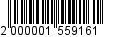 Администрация муниципального образования «Город Майкоп»Республики Адыгея 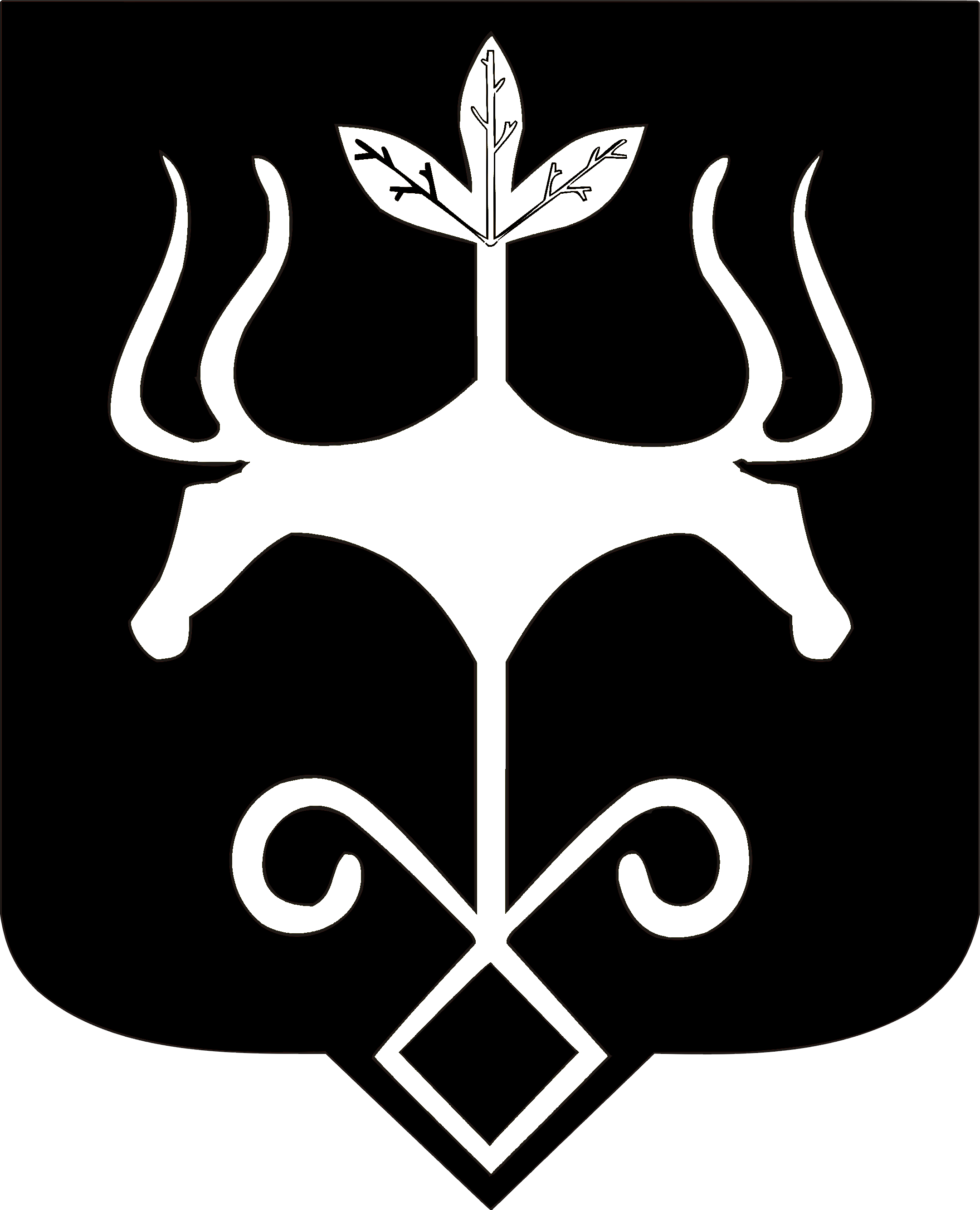 Адыгэ Республикэммуниципальнэ образованиеу 
«Къалэу Мыекъуапэ» и Администрацие